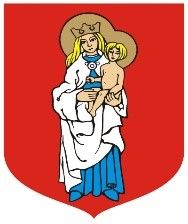 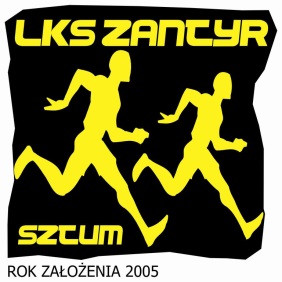 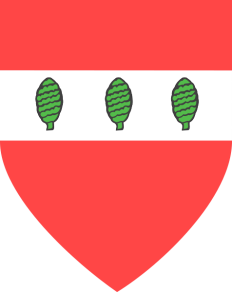 Zapowiedź/projekt/biegów dla dzieci i młodzieży w ramach II Sztumskiego Festiwalu Biegowego 3 maja 2018 r.Program minutowy i dystanse:12.50 - Bieg rodzinny maluchów rocznik 2011 i mł. – dystans około 150 m/bez rywalizacji/13.10  - Bieg dziewcząt rocznik 2010-2009 – dystans około 300 m13.20  - Bieg chłopców rocznik 2010-2009 – dystans około 300 m13.30 - Bieg dziewcząt rocznik 2008-2007 – dystans około 500 m13.40 - Bieg chłopców rocznik 2008-2007 – dystans około 500 m13.50 - Bieg dziewcząt rocznik 2006-2005 – dystans około 700 m14.00 - Bieg chłopców rocznik 2006-2005 – dystans około 700 m14.10 - Bieg dziewcząt i chłopców rocz.2004-2003 – dystans około 1000 m14.10 – bieg dziewcząt i chłopców rocz. 2002-2001 – dystans około 1000 m 14.20 – dekoracje wszystkich biegów dzieciStart do wszystkich biegów na ul. Mickiewicza w pobliżu budynku Miasta i Gminy SztumUwaga: Dystanse i godziny startów mogą ulec minimalnym zmianom, o czym będziemy dokładnie informować na naszej stronie, w prasie i faceboku.Nagrody:- w rodzinnym biegu maluchów – słodycze dla wszystkich uczestników,- w biegach dla dzieci i młodzieży - pierwsza trójka puchary/statuetki oraz upominki- pamiątkowe medale, napoje słodki upominek,  posiłek regeneracyjny dla wszystkich uczestników biegów.Zapisy:Zapisy w biurze zawodów w SP 2 Sztum, ul. Reja od godziny 10.00